В соответствии Федеральным  законом от 27.10.2010 г. № 210-ФЗ «Об организации предоставления государственных и муниципальных услуг»,  с Федеральным законом от 06.10.2003 года № 131 – ФЗ «Об общих принципах организации местного самоуправления в Российской Федерации» и на основании статьи 24 Устава муниципального образования Бузулукский районп о с т а н о в л я ю:1. В наименовании, по тексту постановления и приложений к нему слова «Присвоение спортивных разрядов «второй спортивный разряд» и «третий спортивный разряд» спортсменам» заменить словами «Присвоение спортивных разрядов» в соответствующих падежах.2. Установить, что настоящее постановление вступает в силу после его официального опубликования в газете «Российская провинция» и подлежит официальному опубликованию на правовом интернет-портале Бузулукского района (www.pp-bz.ru).             3. Контроль за исполнением настоящего постановления возложить на заместителя главы администрации района   по   социальным вопросам  Т.С. Успанову.Глава района                                                                                              Н.А. Бантюков    Разослано: в дело, Т.С.Успановой, отделу экономики, МАУ «МФЦ Бузулукского района Оренбургской области», Бузулукской межрайонной прокуратуре.                                                                                                                                                                                                                                                                                                                                                                                                                                                                                                                                                                                                                                         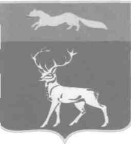 АДМИНИСТРАЦИЯМУНИЦИПАЛЬНОГО ОБРАЗОВАНИЯБУЗУЛУКСКИЙ РАЙОНОРЕНБУРГСКОЙ ОБЛАСТИПОСТАНОВЛЕНИЕ                  25.05.2023 № 419-пг. БузулукО внесении изменения в постановление администрации муниципального образования Бузулукский район Оренбургской области от 03.05.2023г №377-п «Об утверждении административного  регламента по предоставлению муниципальной услуги «Присвоение спортивных разрядов «второй спортивный разряд» и «третий спортивный разряд» спортсменам»